Гортензии древовидные кустарниковые Гортензии древовидные кустарниковые Гортензии древовидные кустарниковые Гортензии древовидные кустарниковые Гортензии древовидные кустарниковые Гортензии древовидные кустарниковые Гортензии древовидные кустарниковые Гортензии древовидные кустарниковые Гортензии древовидные кустарниковые Гортензии древовидные кустарниковые Гортензии древовидные кустарниковые ВидСортФотоВысотаДиаметрсоцветияДиамт.цветковЦветМесто-положениеМорозоустойчивостьПочва и влагаПериод цветенияДревовиднаяАнабель Стронг(Strong Annabelle)

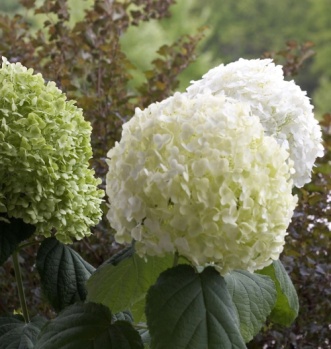 1,5 м30 см3 смБелый лимонно-зелёныйзелёныйсолнечная или полутень- 29°Срыхлая, плодороднаялюбит кислую почву.Не переносит засуху. с июня до сентябряДревовиднаяАнабель(Annabelle)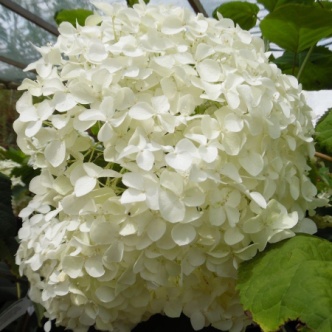 1- 3 м20 см3 смсветло-зеленый       белыйсолнечная или полутень -29°Срыхлая, плодороднаялюбит кислую почву.Не переносит засухуконца июня по октябрьДревовиднаяБаунт(Bounty)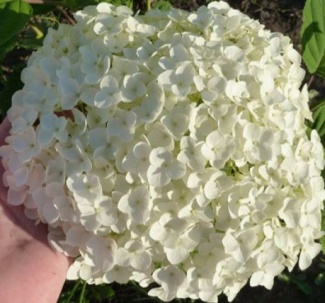 1 м15–30 см1,5–2 смсветло-салатовый     кремов- белый.
Солнце, полутень-25°Срыхлая, плодороднаялюбит кислую почву.Не переносит засухус июля до середины осениДревовиднаяПинк Аннабель(Pink Annabelle)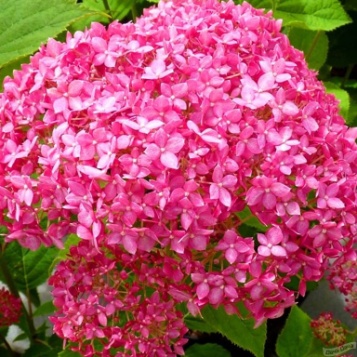 1,2–1,5м30 см5смбледно-розовый
тёмно-розовый насыщенно розовый
солнечная- 29°Срыхлая, плодороднаялюбит кислую почву.Не переносит засухус конца июня- до сентября.ДревовиднаяПинк Пинкушен(Pink Pincushion)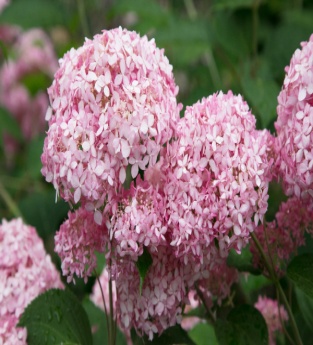 1–1,2 м10–15 см8–10 см нежно-розовыйбелыйСолнце, полутень- 29°Срыхлая, плодороднаялюбит слабо кислую почву.Не переносит засухус июня- августа ДревовиднаяКендибелль Лоллипоп/ Баблгам(Candybelle Bubblegym)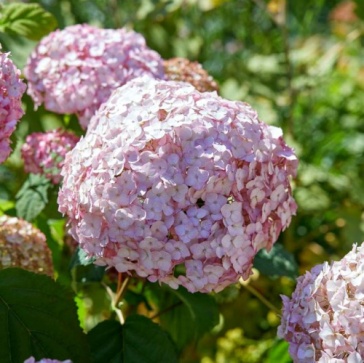 3 м35–40 см6 смБледно-розовыймалиновыйПолутень-35°Срыхлая, плодороднаялюбит кислую почву.Не переносит засухуИюнь -сентябрьДревовиднаяРуби Аннабель (Ruby Annabele)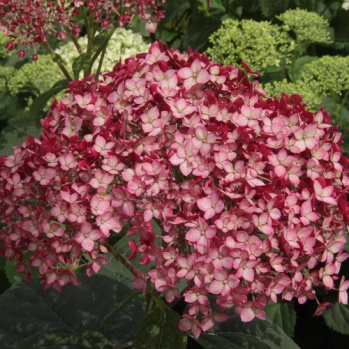 0,9-1,2 м15–25 см 1,5–2 см.темно-рубиновые бутоныажурной полутени-25°C.рыхлая, плодороднаялюбит кислую почву.Не переносит засухуиюнь – июль ДревовиднаяСвит  Аннабель(Sweet Annabelle)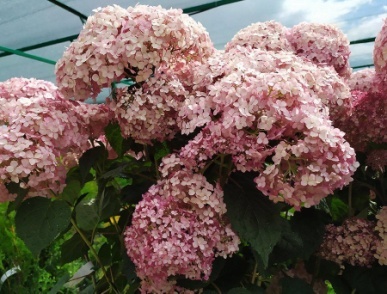 1–1,5 м20–30 см2 сммалиновый нежно-розовыйажурной полутени- 29°Срыхлая, плодороднаялюбит кислую почву.Не переносит засухус июня по сентябрь